BERUFSSCHULE STEYR 1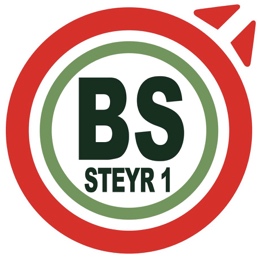 Otto-Pensel-Straße 144400 Steyr	0732-7720-37200 	bs-steyr1.post@ooe.gv.at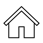  	www.bs-steyr1.ac.at 	Version_08/23ANSUCHEN UM BEFREIUNG VOM BESUCH DER BERUFSSCHULE	Name und Anschrift Antragsteller*inBegründung:Darstellung des bisherigen Schul- bzw. Ausbildungsganges nach der Pflichtschule (Anlagen: Zeugnis). Bestätigung LehrbetriebDas Befreiungsansuchen wurde mir zur Kenntnis gebracht.Entscheidung der SchulleitungIch ersuche um Befreiung auf Grund einesIch ersuche um Befreiung auf Grund eines 	entsprechende oder gleichwertigen 	Berufsschulunterrichtes 	erfolgreich abgeschlossenen anderen 	gleichwertigen Unterrichtes 	in allen Unterrichtsgegenständen 	in den Unterrichtsgegenständen  	gegen Ablegung einer Prüfung gem. den 	Bestimmungen des SchPflG idgF 	ohne Ablegung einer Prüfung gem. den 	Bestimmungen des SchPflG idgFich bin Lehrling für den Berufderzeitige KlasseOrt, DatumUnterschrift Antragsteller*inOrt, DatumStempel und Unterschrift LehrbetriebOrt, DatumUnterschrift Direktion